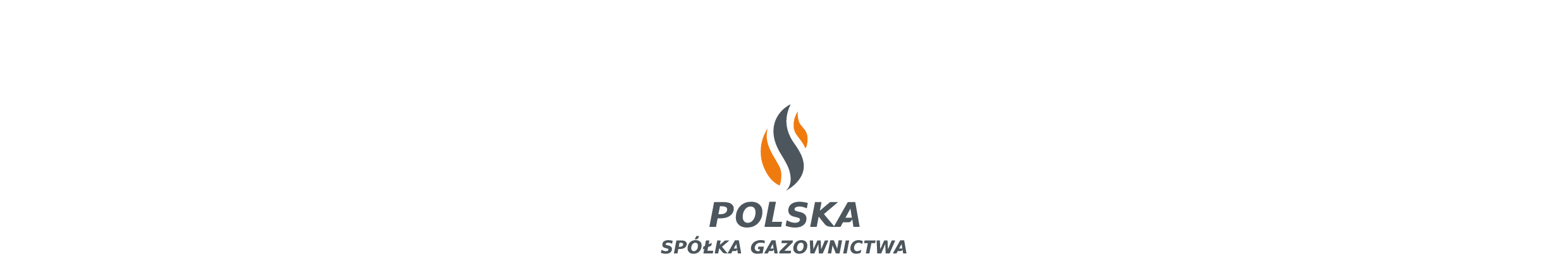 Ogłoszenie o przetargu:Polska Spółka Gazownictwa sp. z o.o.  
Oddział Zakład Gazowniczy w Kielcach 
ul. Loefflera 2, 25-550 Kielce  
tel. 41 34 94 101OGŁASZA PRZETARG PISEMNY NIEOGRANICZONY NA SPRZEDAŻprawa własności niezabudowanej nieruchomości składającej się                           z działek nr 43/6, 44/3, 45/3 46/3 o powierzchni 1864 m2                               położonej w Końskich przy ul. Wjazdowej. Cena wywoławcza wynosi: 59.804,00 zł netto.Wymagane wadium w wysokości: 2.991,00 zł.Termin rozstrzygnięcia przetargu: 09.09.2020 o godz. 10:00 
w siedzibie zbywcy.Szczegółowe informacje o przetargu oraz nieruchomości zostały zamieszczone na stronie internetowej  www. psgaz.pl zakładka Nieruchomości i Majątek na sprzedaż/ Oddział Zakład Gazowniczy w Kielcach. Uczestnik przetargu przed przystąpieniem do przetargu zobowiązany jest zapoznać się
z ww. informacjami oraz stanem technicznym nieruchomości.Informacje na temat nieruchomości można uzyskać tel. 
nr 41 34 94 350 lub 15 833 62 40 od poniedziałku do piątku 
w godz.   8:00 – 14:00   
(z wyjątkiem dnia przetargu).Informacje na temat warunków i zasad uczestnictwa 
w przetargu:                     
nr 41 34 94 350 lub 15 833 62 40 od poniedziałku do piątku 
w godz.   8:00 – 14:00   
(z wyjątkiem dnia przetargu).